Tamales & Tunes Ticket Order FormBenefit Concert and Dinner for KAMS & PGHS Music ProgramsThursday, March 5th, 20156:00 pm – 8:30 pmPGHS Cafeteria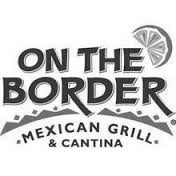 Dinner provided by Menu:   Choice of 2 pork tamales OR 2 cheese enchiladas, OR 1 of each.Dinner includes rice, beans, chips and salsa and a drink.                                            Tickets are $13.00 per person.All student performers will need to purchase tickets if they want to eat at the event.Please complete ONE line for each ticket and indicate meal choice Student Name:     ________________________________________________________Band Period:   _______________        Phone Number:    _________________________All order forms and money must be turned in by Wednesday, February 25th to Mr. Souliere.  Tickets will be distributed prior to the event to the student on this form.  Make checks payable to “PGH Band Boosters.”   Contact the Band Boosters at pghsbandboosters@gmail.com if you have questions. Name2 Pork Tamales2 Cheese EnchiladasCombo(1 of each)Example :     Nana      XTotal # of Each TicketsTotal # of Ticketsx $13  ea.Total $ OwedTotal $ Receivedx $13$$